Soirée dédiée à l’exploration de la PrésenceIl y a un espace en nous où règne la tranquillité, accessible à tout moment. Nous y déposer permet de prendre du recul sur les événements ou sur nos conditionnements. Cet espace de détachement n’empêche en rien l’action, celle-ci deviendra plus intuitive, moins réactive ou teintée de peurs. 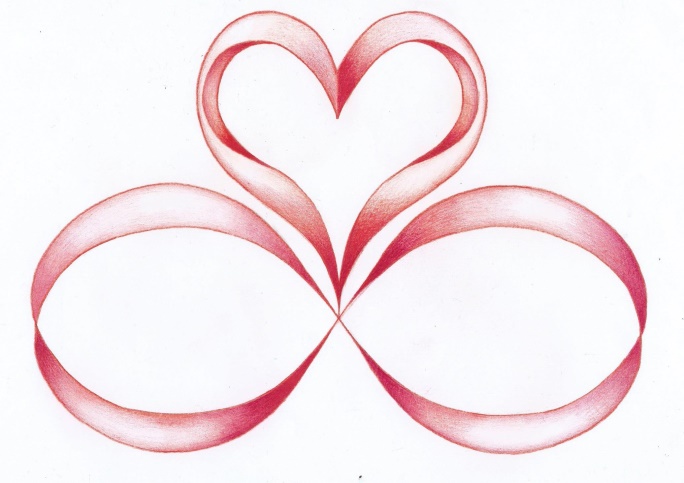 Se placer dans la présence est comme rejoindre le soleil (le cœur de l’être) et constater la fonte des glaces (les peurs). Nous pouvons goûter à la joie sans cause en s’établissant là où tout est déjà parfait, la laisser rayonner pour notre bien-être et celui de notre entourage. Changer l’habitude d’être focalisé sur la périphérie pour nager en eau profonde où le calme perdure même si la surface tremble.Au travers de pratiques guidées, d’expérimentations et de questions/réponses, chacun pourra faire l’expérience de la Présence en soi.Ces rencontres sont animées par Jean-Philippe Faure et Muriel Hemelsoet. Ils accompagnent des individus et des groupes à la liberté d’être. Ils suivent une guidance intuitive et une sensibilité fine de là où en est chacun. Leur démarche s’appuie sur leur expérience dans l’Advaita et le Shivaïsme cachemirien. Plus de renseignements sur leur site : http://www.voie-de-l-ecoute.com/sessions.html Cette soirée aura lieu le jeudi 30  mai de 20h à 21h30. Nous commencerons à l’heure, merci de venir quelques minutes avant.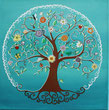 Prix : libre et conscient.Adresse : A l’écho-Lieu de Sainte Camelle, Lieu-dit Sainte Camelle,  09100 Saint-Victor-RouzaudRenseignement et inscription auprès de Muriel et Jean-Philippe :03 85 26 13 94 et  07 71 07 24 36 ou muhemelsoet@hotmail.com 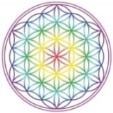 